«Маринс Парк Отель Нижний Новгород» **** Адрес: г. Нижний Новгород, 603002, ул. Советская, д. 12 (рядом с местом проведения Чемпионата)Для участников соревнований «Кубок Надежды 2020» действует скидка 15%Бронирование номеров:По телефону  +7 831 211 55 00 – отдел бронированияПо электронной почте  sales3-nn@mphotels.ruКонгресс-Отель «Маринс Парк Отель Нижний Новгород» предлагает большой выбор уютных номеров для комфортного размещения - от «Стандарта» до Люкс «Апартаменты».Месторасположение Отеля - центр Нижнего Новгорода, в 10 мин ходьбы от железнодорожного вокзала. Расстояние от «Маринс Парк Отель Нижний Новгород» до стадиона «Нижний Новгород» составляет 1,6 км. Из окон отеля открывается прекрасный вид на реку Оку и Волгу. Для Гостей БЕСПЛАТНО:- Wi-Fi- кабельное TV 64 канала- услуги прачечной (стирка/глажка)- швейная мастерская - мини-бар в номерах «Люкс»- камера хранения багажа- парковка и др. Более подробно ознакомиться с Конгресс-Отелем «Маринс Парк Отель Нижний Новгород» можно на сайте – www.marinsparkhotels.ru3D ВИРТУАЛЬНЫЙ ТУР:https://www.marinsparkhotels.ru/nn/rooms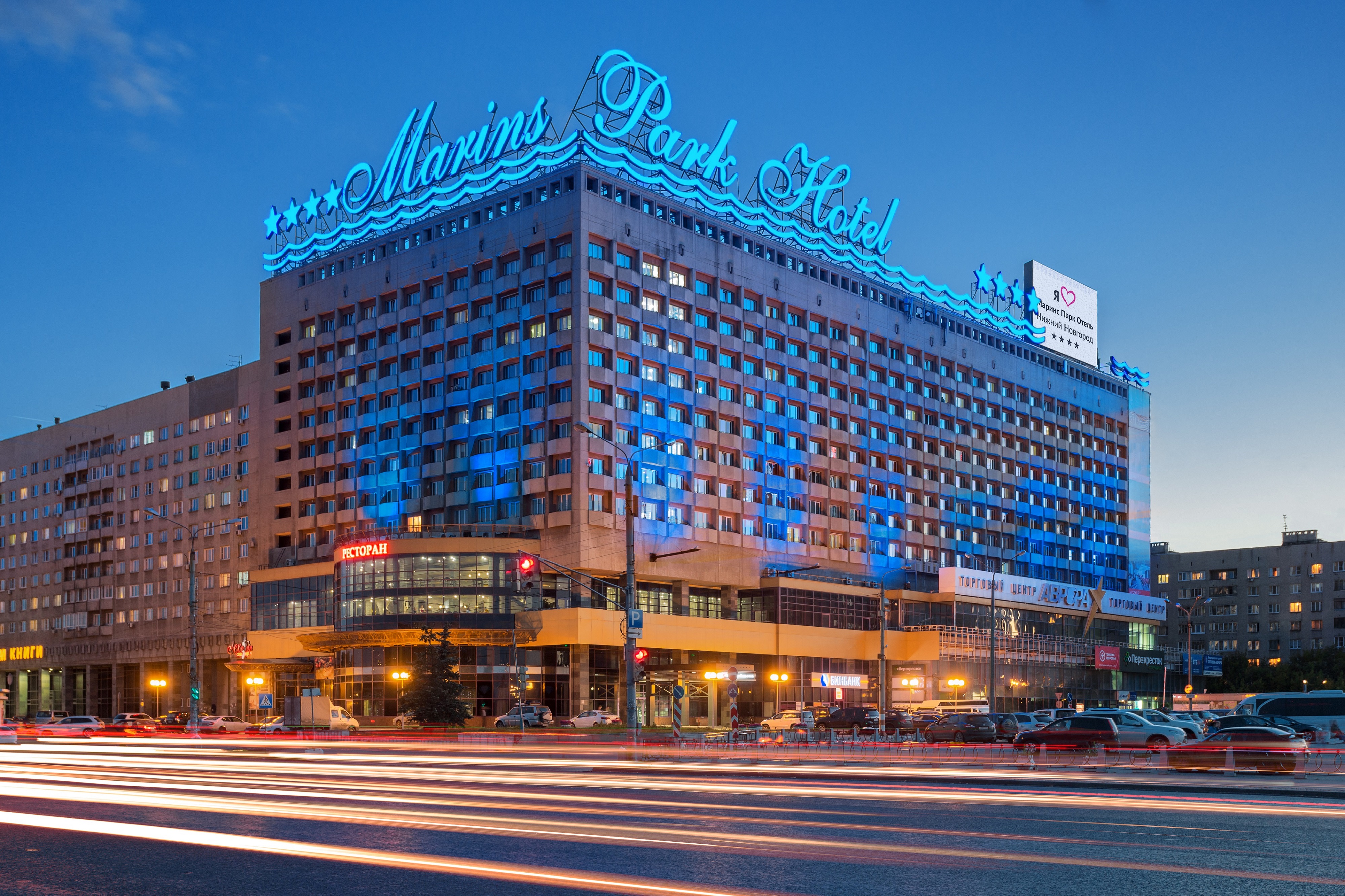 